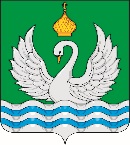 АДМИНИСТРАЦИЯСЕЛЬСКОГО ПОСЕЛЕНИЯ ЛОКОСОВОСургутского муниципального районаХанты-Мансийского автономного округа – ЮгрыПОСТАНОВЛЕНИЕ«26»июля 2022 года                                                                                                             № 53-нпа                                              с. Локосово О признании утратившим силу постановление администрации сельского поселения Локосово от 06.06.2022 года №41- нпа «О внесении изменения в постановление администрации сельского поселения Локосово от 26.12.2019 года №94-нпа  «Об утверждении муниципальной программы «Профилактика правонарушений в сфере охраны общественного порядка на территории сельского поселения Локосово  на 2020-2023 годы»»В соответствии с п.п 14-19 части 6 ст.26 устава сельского поселения Локосово, в целях проведения в соответствие нормативно правовых актов администрации сельского поселения Локосово:1.  Считать утратившим силу постановление администрации сельского поселения Локосово от 06.06.2022 года №41-нпа «О внесении изменения в постановление администрации сельского поселения Локосово от 26.12.2019 года №94-нпа  «Об утверждении муниципальной программы «Профилактика правонарушений в сфере охраны общественного порядка на территории сельского поселения Локосово  на 2020-2023 годы»». 2. Обнародовать настоящее постановление и разместись на официальном сайте муниципального образования сельское поселение  Локосово.        3. Настоящее постановление вступает в силу после его обнародования.                      	    4. Контроль за выполнением постановления возложить на главу сельского поселения Локосово.Глава сельского поселения                                                                    И.В. Романов 